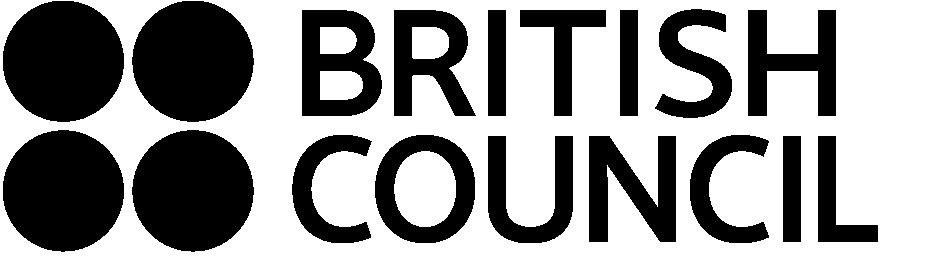 VerbNounAdjectiveAdverb